ПЛАН ЗАСТРОЙКИКОМПЕТЕНЦИИ«ЭКСПЛУАТАЦИЯ СЕРВИСНЫХ РОБОТОВ»Примерный план застройки на 5 конкурсантов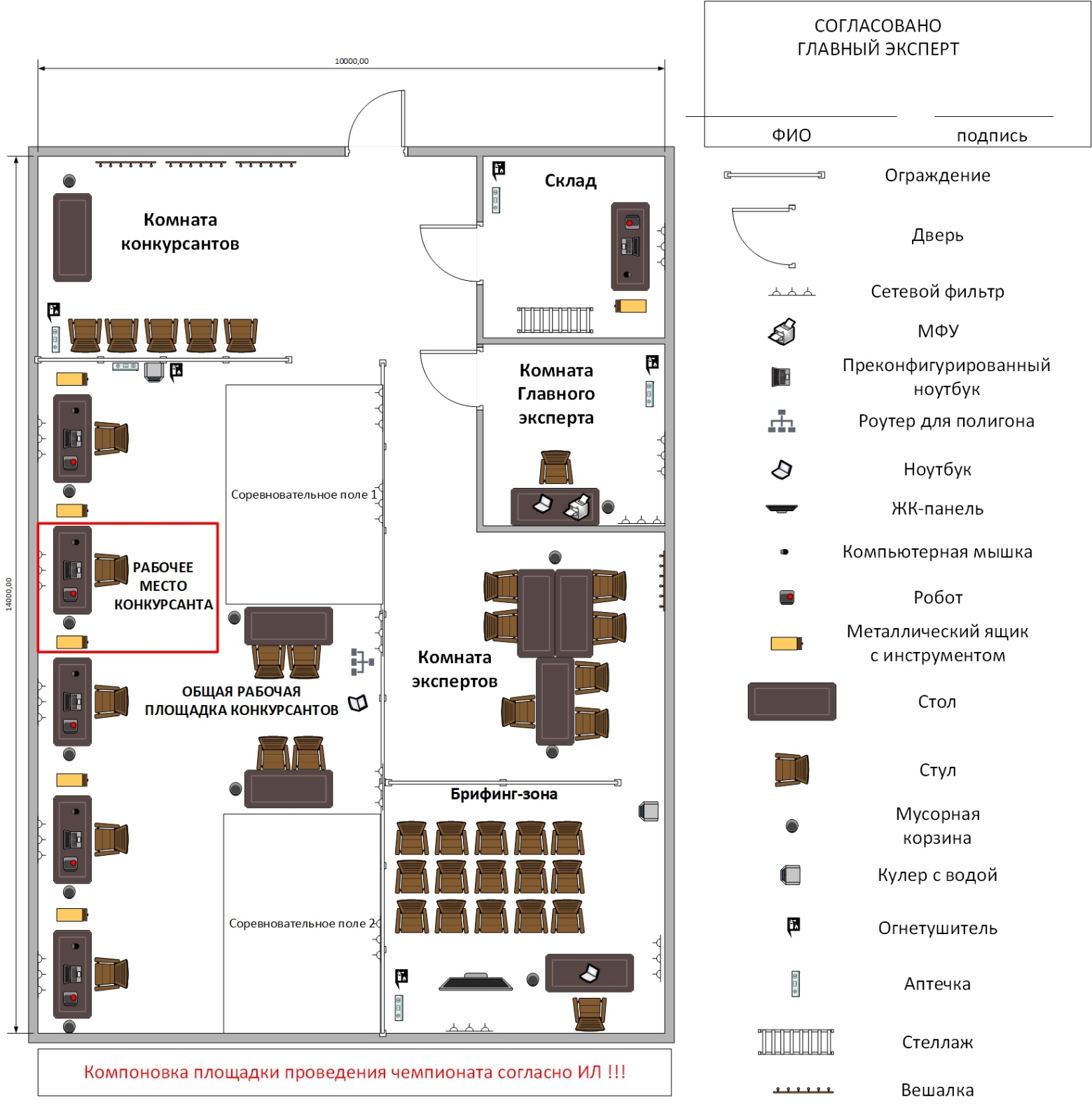 